IK VRAAG HET H. VORMSEL AAN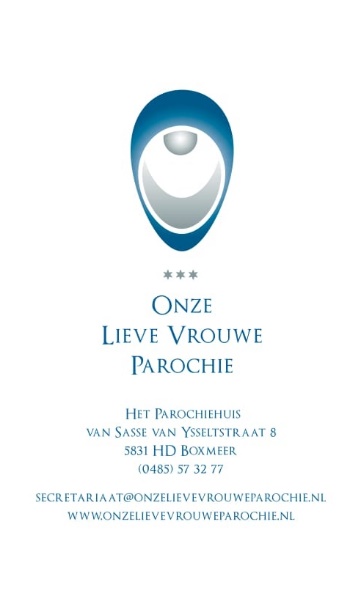 Bovenkant formulier
Onderkant formulier1 (invullen door vormeling)IK ZIT KOMEND JAAR IN GROEP 8 EN WIL GRAAG HET VORMSEL DOEN Mijn voor- en achternaamGeslacht meisje 
 jongen 
Mijn straat en huisnummerMijn postcode en woonplaatsOns vaste telefoonnr.Ons mobiele telefoonnr.Ons e-mailadresNaam van mijn school2GEGEVENS GEBOORTE, DOOP EN EERSTE COMMUNIEMijn geboortedatumMijn geboorteplaatsMijn doopnamenMijn doopdatumMijn doopplaatsDatum van mijn eerste communie3ik wil graag iets doen in de vormselviering of in ÉÉn van de voorbereidende vieringenIk wil wel iets voorlezenIk wil wel muziek makenIk wil wel iets zingenIk heb nog een opmerking:4IK STA ALS OUDER/OPVOEDER ACHTER DE WENS VAN MIJN KINDVoor- en achternaam moederVoor- en achternaam vaderGewenste aantal plaatsen voor familieOnderstaande gegevens alleen invullen als deze afwijken van gegevens hierboven.Onderstaande gegevens alleen invullen als deze afwijken van gegevens hierboven.E-mailadresMijn straat en huisnummerMijn postcode en woonplaatsRuimte voor een toelichting5FORMULIER MAILEN NAAR secretariaat@onzelievevrouweparochie.nl